ПРОЕКТ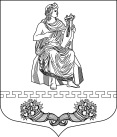 МУНИЦИПАЛЬНЫЙ СОВЕТ ВНУТРИГОРОДСКОГО МУНИЦИПАЛЬНОГО ОБРАЗОВАНИЯ САНКТ-ПЕТЕРБУРГА МУНИЦИПАЛЬНОГО ОКРУГА ПАРНАСР Е Ш Е Н И Е_____2014 года                           г. Санкт-Петербург                                        № ___ Об утверждении бюджета внутригородскогомуниципального образования Санкт-Петербургамуниципального округа Парнас на 2015 год и плановый период 2016 – 2017 годов В соответствии с пп.2 п.1 ст.24 Устава внутригородского муниципального образования Санкт-Петербурга муниципального округа Парнас, Муниципальный совет внутригородского муниципального образования Санкт-Петербурга муниципального округа ПарнасРЕШИЛ:Утвердить общий объем доходов внутригородского муниципального образования Санкт-Петербурга муниципального округа Парнас:на 2015 год в сумме 90916,44 тыс.руб. из них объем межбюджетных трансфертов, получаемых из бюджета Санкт-Петербурга – 18648,94 тыс.руб.на 2016 год в сумме 106322,21 тыс.руб. из них объем межбюджетных трансфертов, получаемых из бюджета Санкт-Петербурга – 19767,83 тыс.руб.на 2017 год в сумме 111787,12 тыс.руб. из них объем межбюджетных трансфертов, получаемых из бюджета Санкт-Петербурга – 20953,8 тыс.руб.Утвердить общий объем расходов внутригородского муниципального образования Санкт-Петербурга муниципального округа Парнас:на 2015 год в сумме 90916,44 тыс.руб.на 2016 год в сумме 106322,21 тыс.руб.в том числе условно утвержденные расходы – 2593,22 тыс. руб.на 2017 год в сумме 111787,12 тыс.руб.в том числе условно утвержденные расходы – 5323,2 тыс. руб.Утвердить размер дефицита бюджета внутригородского муниципального образования Санкт-Петербурга муниципального округа Парнасна 2015 год в сумме 0,0 тыс.руб.на 2016 год в сумме 0,0 тыс.руб.на 2017 год в сумме 0,0 тыс.руб.Утвердить верхний предел муниципального долга внутригородского муниципального образования Санкт-Петербурга муниципального округа Парнас на 1 января 2015 года в сумме 0,0 тыс.руб.1 января 2016 года в сумме 0,0 тыс.руб.1 января 2017 года в сумме 0,0 тыс.руб.Утвердить верхний предел обязательств по муниципальным гарантиям внутригородского муниципального образования Санкт-Петербурга муниципального округа Парнас на 2015 г. в сумме 0,0 тыс.руб.Учесть в местном бюджете внутригородского муниципального образования Санкт-Петербурга муниципального округа Парнас доходы на 2015 г. согласно приложению № 1 к настоящему решению.Учесть в местном бюджете внутригородского муниципального образования Санкт-Петербурга муниципального округа Парнас доходы на 2016 – 2017 г. г. согласно приложению № 2 к настоящему решению.Утвердить ведомственную структуру расходов бюджета внутригородского муниципального образования Санкт-Петербурга муниципального округа Парнас на 2015 г. согласно приложению № 3 к настоящему решению.Утвердить ведомственную структуру расходов бюджета внутригородского муниципального образования Санкт-Петербурга муниципального округа Парнас на 2016 - 2017 гг. согласно приложению № 4 к настоящему решению.Утвердить распределение бюджетных ассигнований бюджета внутригородского муниципального образования Санкт-Петербурга муниципального округа Парнас на 2015 г. согласно приложению № 5 к настоящему решению.Утвердить распределение бюджетных ассигнований бюджета внутригородского муниципального образования Санкт-Петербурга муниципального округа Парнас на 2016 – 2017 гг. согласно приложению № 6 к настоящему решению.Утвердить источники финансирования дефицита местного бюджета на 2015 г. согласно приложению №7 к настоящему решению.Утвердить источники финансирования дефицита местного бюджета на 2016– 2017 гг. согласно приложению №8 к настоящему решению. Утвердить главным распорядителем средств местного бюджета местную администрацию внутригородского муниципального образования Санкт-Петербурга муниципального округа Парнас. Утвердить главным администратором доходов местного бюджета местную администрацию внутригородского муниципального образования Санкт-Петербурга муниципального округа Парнас.Утвердить главным администратором источников финансирования дефицита местного бюджета местную администрацию внутригородского муниципального образования Санкт-Петербурга муниципального округа Парнас. Утвердить общий объем бюджетных ассигнований, направляемых на исполнение публичных нормативных обязательств: на 2015 г. в сумме 11064,1 тыс.руб.на 2016 г. 11735,5 тыс.руб.на 2017 г. 12425,5 тыс.руб.18. Учесть объем субвенций местному бюджету на исполнение отдельных государственных полномочий Санкт-Петербурга по организации и осуществлению деятельности по опеке и попечительству, назначение и выплате денежных средств на содержание детей, находящихся под опекой (попечительством) и детей, переданных на воспитание в приемные семьи на 2015 г. в сумме 3210,5 тыс.руб.19. Учесть объем субвенций местному бюджету на исполнение отдельных государственных полномочий Санкт-Петербурга по выплате денежных средств на содержание детей, находящихся под опекой (попечительством) и детей, переданных на воспитание в приемные семьи на 2015 г.  в сумме 10417,3 тыс.руб.20. Учесть объем субвенций местному бюджету на исполнение отдельных государственных полномочий Санкт-Петербурга по оплате труда приемных родителей на 2015 г.  в сумме 5015,6 тыс.руб.21. Учесть объем субвенций местному бюджету на выполнение отдельного государственного полномочия Санкт-Петербурга по определению должностных лиц, уполномоченных составлять протоколы об административных правонарушениях, и составлению протоколов об административных правонарушениях на 2015 г.  в сумме 5,6 тыс.руб.22. Финансовому органу внутригородского муниципального образования Санкт-Петербурга муниципального округа Парнас в ходе исполнения местного бюджета вносить изменения в сводную бюджетную роспись без внесения изменений в решение о местном бюджете:а) в случае недостаточности бюджетных ассигнований для исполнения публичных нормативных обязательств – с превышением общего объема указанных ассигнований в пределах 5 процентов бюджетных ассигнований, утвержденных решением о бюджете на их исполнение в текущем финансовом году;б) в случае изменения состава или полномочий (функций) главного распорядителя бюджетных средств, вступления в силу законов, предусматривающих осуществление полномочий органа местного самоуправления за счет субвенций из других бюджетов бюджетной системы Российской Федерации, и по иным основаниям, связанным с особенностями исполнения бюджета.23. Опубликовать настоящее решение в официальном печатном издании Муниципального Совета и местной Администрации МО МО Парнас «Муниципальное образование Муниципальный округ Парнас».24. Контроль исполнения настоящего решения возложить на главу внутригородского муниципального образования Санкт-Петербурга  муниципального округа Парнас.Глава муниципального образования                                                      А.В.Черезов